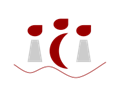 Education EventThursday 18th September 2019@2PM – 5PM(Innovation Hub seminar rooms) – Guys Cancer Centre, Great Maze Pond, London, SE1 9RT(CHAIR) Sarah Wilkinson Theme – Transition  14.00- 14.05 - Introduction and Welcome. (Dr Sarah Wilkinson)14.05 – 14.45 – Transition from Clinical nurse perspective (CNS - Giselle Padmore-Payne Kings College London)14.45 - 15.30 – Transition, Ready, Steady, Go(Dr Helen Oram University hospital Lewisham)(Dr Sarah Wilkinson University hospital Lewisham)Tea break 15:30- 15.5015.50 – 16.40 – Prems Feedback(Dr Subarna Chakravorty Kings College London)16.40 – 17.00 – Q&A17:00 End of session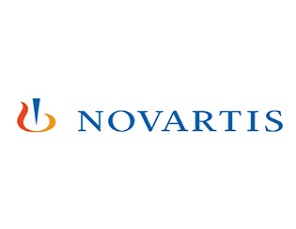 